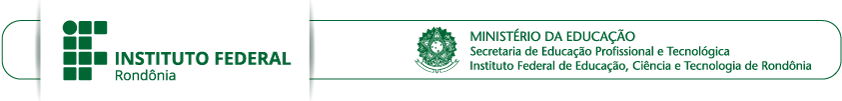 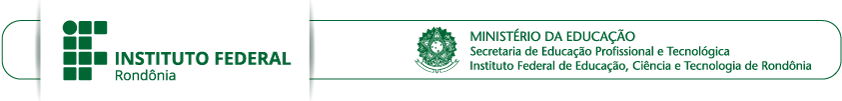 ANEXO I – FICHA DE INSCRIÇÃO EDITAL DE APOIO À PARTICIPAÇÃO EM EVENTOS, CIENTÍFICOS, TECNOLÓGICOS E DE INOVAÇÃONome:Nome:Nome:Nome:Função: (   ) Servidor                                  (   ) EstudanteFunção: (   ) Servidor                                  (   ) EstudanteFunção: (   ) Servidor                                  (   ) EstudanteFunção: (   ) Servidor                                  (   ) EstudanteRG:CPF:CPF:Curso (apenas para o caso de estudantes):Banco: AgênciaAgênciaConta Corrente: Nome do evento em que deseja participar:Nome do evento em que deseja participar:Nome do evento em que deseja participar:Nome do evento em que deseja participar:Data do evento:                                 Data do evento:                                 Cidade do evento: Cidade do evento: Título do trabalho que será apresentado/publicado pelo evento:Título do trabalho que será apresentado/publicado pelo evento:Título do trabalho que será apresentado/publicado pelo evento:Título do trabalho que será apresentado/publicado pelo evento:Extrato qualis da obra que conterá o seu trabalho (consulte em: https://sucupira.capes.gov.br/sucupira/public/consultas/coleta/veiculoPublicacaoQualis/listaConsultaGeralPeriodicos.jsf Extrato qualis da obra que conterá o seu trabalho (consulte em: https://sucupira.capes.gov.br/sucupira/public/consultas/coleta/veiculoPublicacaoQualis/listaConsultaGeralPeriodicos.jsf Extrato qualis da obra que conterá o seu trabalho (consulte em: https://sucupira.capes.gov.br/sucupira/public/consultas/coleta/veiculoPublicacaoQualis/listaConsultaGeralPeriodicos.jsf Extrato qualis da obra que conterá o seu trabalho (consulte em: https://sucupira.capes.gov.br/sucupira/public/consultas/coleta/veiculoPublicacaoQualis/listaConsultaGeralPeriodicos.jsf Requeiro o (s) seguinte (s) auxílio(s) para participar do evento acima nomeado:*considere os valores máximos permitidos por modalidade, informado no item 2.4.1 do edital.Requeiro o (s) seguinte (s) auxílio(s) para participar do evento acima nomeado:*considere os valores máximos permitidos por modalidade, informado no item 2.4.1 do edital.Requeiro o (s) seguinte (s) auxílio(s) para participar do evento acima nomeado:*considere os valores máximos permitidos por modalidade, informado no item 2.4.1 do edital.Requeiro o (s) seguinte (s) auxílio(s) para participar do evento acima nomeado:*considere os valores máximos permitidos por modalidade, informado no item 2.4.1 do edital.Declaração: Declaro para os devidos fins que tenho conhecimento das minhas obrigações relativas ao Edital Nº _____________________________, e me comprometo a entregar a prestação de contas e o trabalho publicado no prazo nele estabelecido.Porto Velho, __________________________________ ______________________________________________assinaturaDeclaração: Declaro para os devidos fins que tenho conhecimento das minhas obrigações relativas ao Edital Nº _____________________________, e me comprometo a entregar a prestação de contas e o trabalho publicado no prazo nele estabelecido.Porto Velho, __________________________________ ______________________________________________assinaturaDeclaração: Declaro para os devidos fins que tenho conhecimento das minhas obrigações relativas ao Edital Nº _____________________________, e me comprometo a entregar a prestação de contas e o trabalho publicado no prazo nele estabelecido.Porto Velho, __________________________________ ______________________________________________assinaturaDeclaração: Declaro para os devidos fins que tenho conhecimento das minhas obrigações relativas ao Edital Nº _____________________________, e me comprometo a entregar a prestação de contas e o trabalho publicado no prazo nele estabelecido.Porto Velho, __________________________________ ______________________________________________assinatura